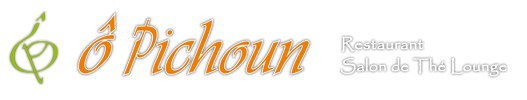 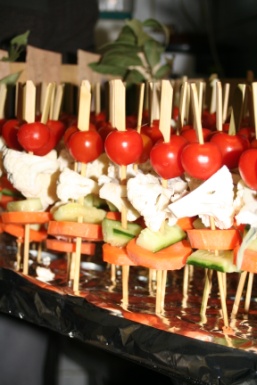 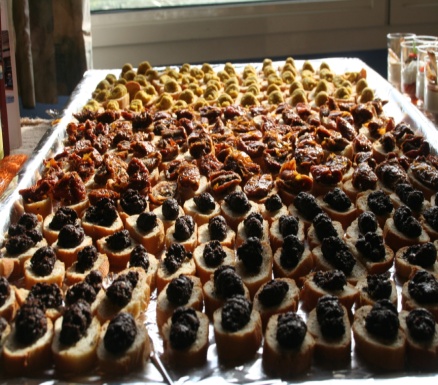 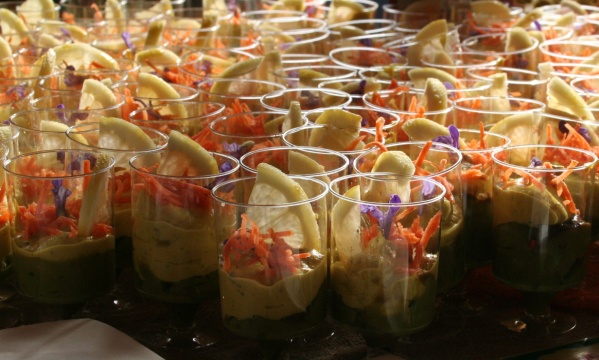 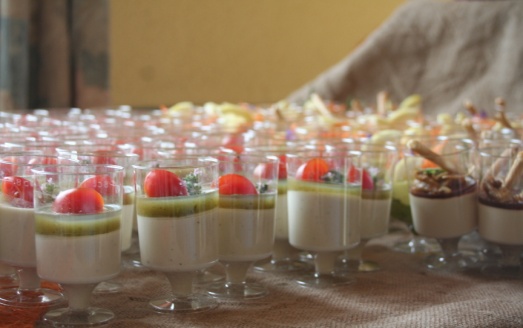 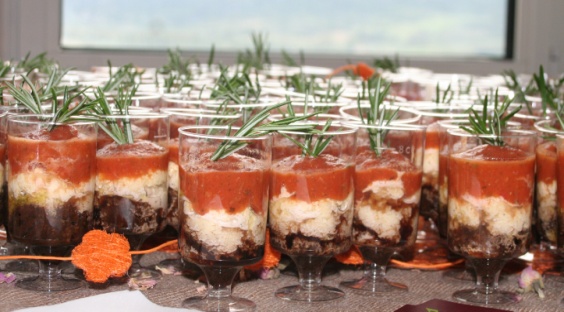 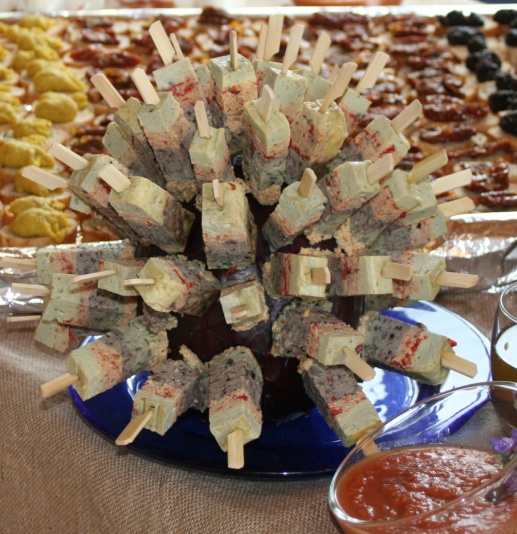 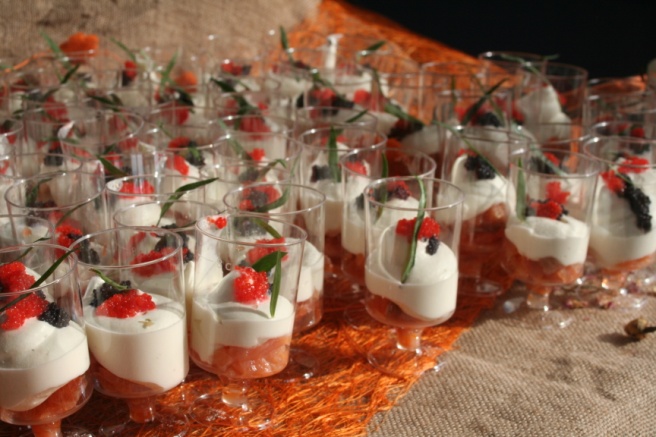 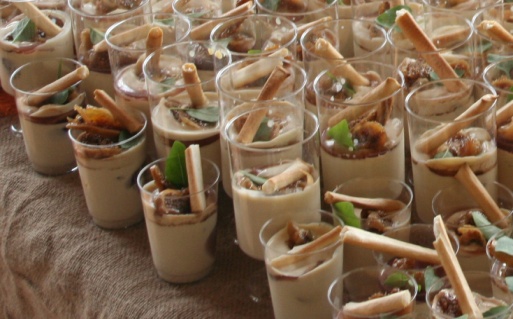 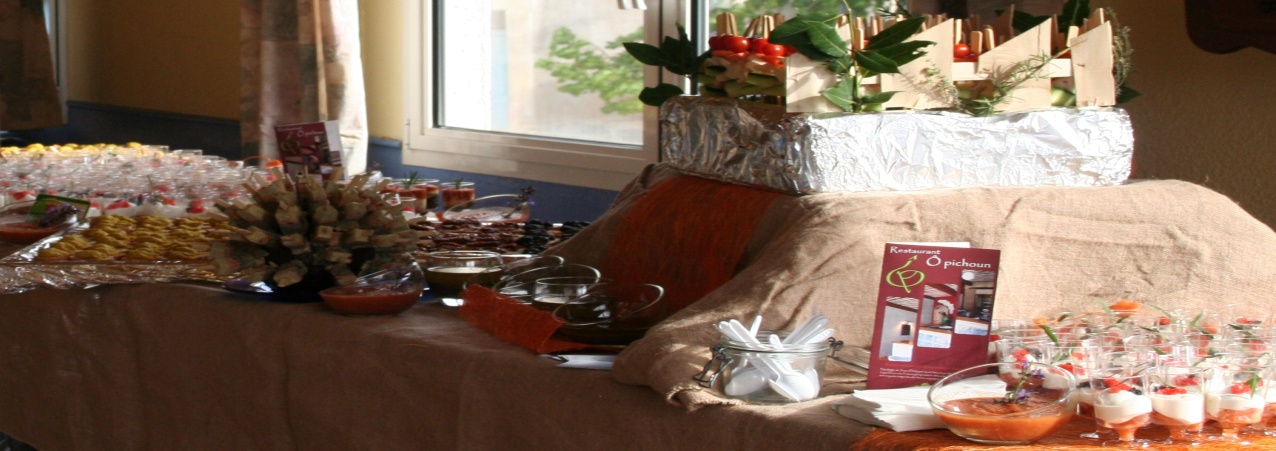 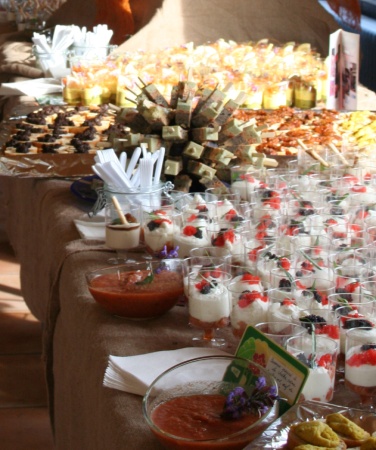 Bun’s Charcuterie, salade		Saumon Bellevue		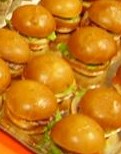 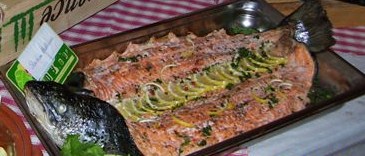 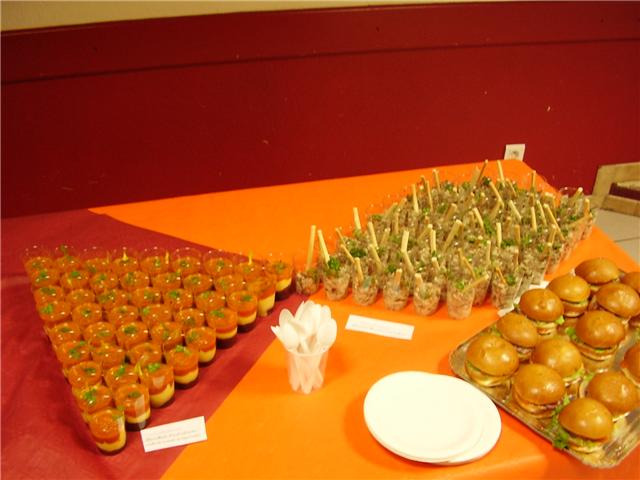 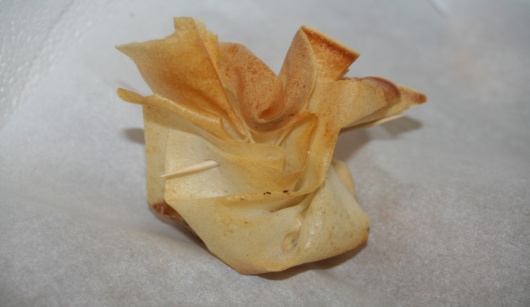 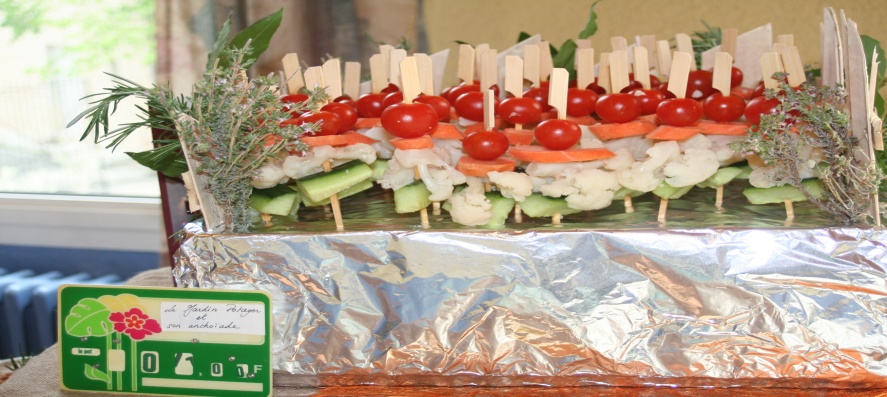 		VERRINE DE MR SEGUIN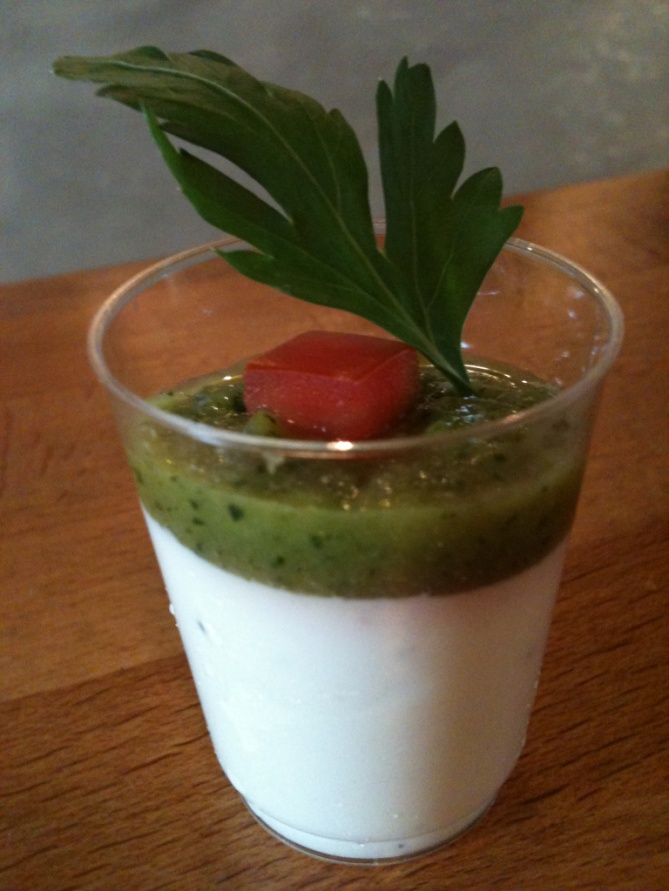 TARTARE DE SAUMON			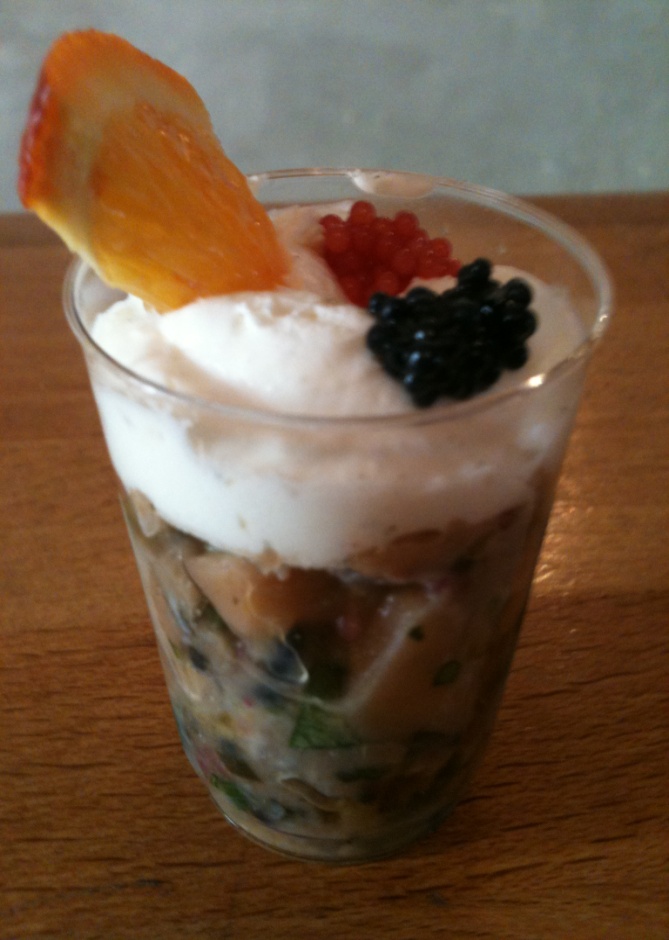 		VERRINE FESTIVE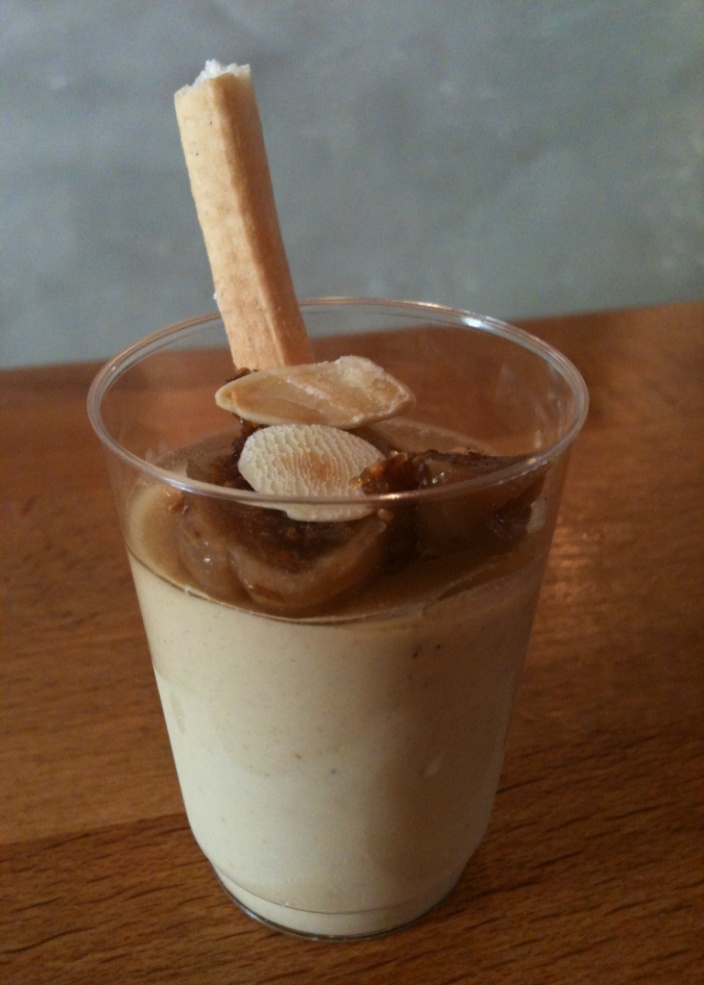 VERRINE MEXICAINE		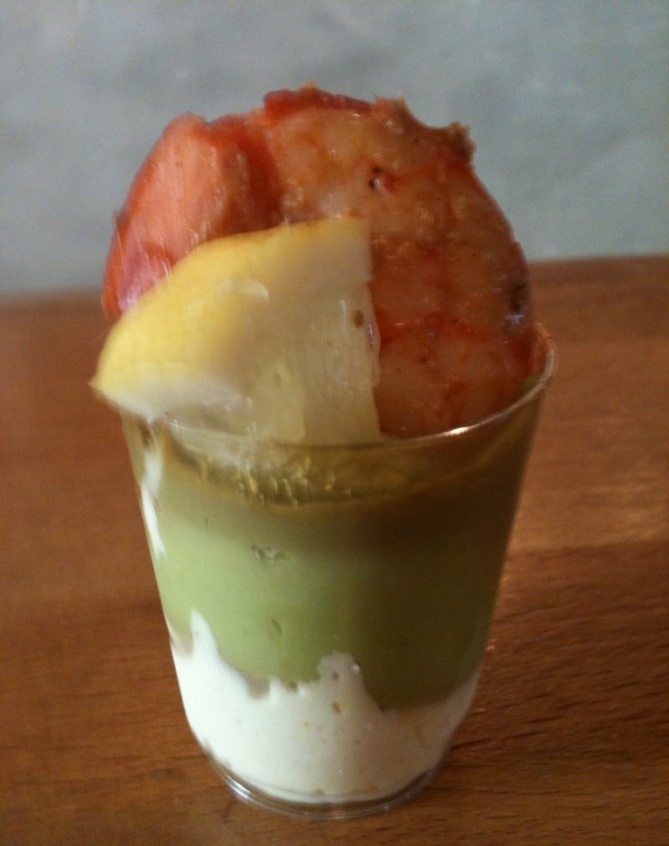 PROPOSITIONAPERITIF DINATOIREPour l’apéritif :Marquisette : apéritif provençal pour les grandes occasions (3€ par personne)Liqueur de citron à base de vin blanc arrosé d’un vin pétillantSangria (3€ par personne)Cocktail sans alcool (2€ par personne)Nos verrines et toasts : 3€ par personne la verrine (2.50€ à partir de 5 verrines choisies)Verrine Méridionale : Tapenade, coulis de tomate, œuf brouilléVerrine de Mr Seguin : Crème de chèvre, miroir de courgette au cuminVerrine Mexicaine : Guacamole, gambas, brandade aux épicesVerrine Festive : Crème de foie gras, figue et gelée au PortoVerrine de saumon mariné à la vodka, crème acidulée au citron vert et œuf de lumpVerrine de poêlée forestière à la crème de cibouletteToasts de tapenade, de poichichade, et tomates séchéesBun’s charcuterie, saladePotager de saison et son anchoïadeCrespèou et son coulis de tomate Taboulé de Petit épeautre de SaultRatatouille froideAssortiment de charcuteries (5€ par personne)Rosette, chorizo, coppa, pancetta, jambon…Toutes ces verrines sont des exemples, le chef peut varier le contenu en fonction de vos goûts.Nos plats : 8€ par personneSaumon Bellevue et sa mayonnaise maison Sauté d’agneau à l’ail confit et son jus de thym Gardiane de taureauGigot d’agneau froid et son aïoliCurry de porcTajine d’agneau aux fruits secsTous nos plats sont accompagnés de garnitures du marché (légumes, petit épeautre, tomates provençales) et nous avons la possibilité de prêter des plats pour réchauffer si besoin.Plateau de fromages servi avec salade et fruits secs à l’huile d’olive : 5€ par personneBrie à la tapenade, Petit Chèvre mariné à l’huile d’olive et aux herbes de garrigues, St Nectaire, Tome de Savoie Chaource au pestoNos desserts : 2,50€ par personne la verrine Pana cota aux fruits rougesCrème à la réglisseTartelette à la ganache de chocolat et cocoTiramisu framboise, cocoIle flottante à la noix de coco et au safranSalade de fruitsSoupe de pêche à la mentheAssortiment de pâtisseries « maison » pour le café (5€ par personne)Tartelette aux fruits et crème pâtissière au rhum, madeleine, fondant au chocolat, pain d’épicesSachez que ces prix ne comprennent pas :Les verresLes nappesLes couvertsLes serviettesLe serviceLa livraisonLe painPour accompagner le repas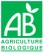 